图书馆数据库资源使用通知全院师生：为满足大家的阅读需求，学院图书馆购买电子图书数据库、中华数字书苑数据库、移动图书馆系统、外语学习资源库、就业创业图书馆、数据知识服务平台、中文期刊服务平台、一站式检索系统、中国思想与文化名家数据库有关数据库资源以供全院师生教科研查阅资料使用。使用方法如下：一、汇雅电子图书数据库（一）访问网址：http://www.sslibrary.com（仅限校内IP段内访问）或进入本校图书馆网站，点击 “馆藏电子资源” →“超星电子书”即可直接使用。（二）简介通过访问网站，实现对135万电子图书的分类检索、快速检索、高级检索；可以通过网页阅读、超星阅读器和文本阅读进行图书的在线阅读和下载。超星电子书最大限度地保证图书的原文原貌，图书完整、整洁、无歪斜或黑边等质量问题。同时，图书在网络传输中采用单页传送而不是整本传送技术，大大节约了读者看书的等待时间，同时也提高了图书的利用效率。读者可以根据自己的需要去选择图书当中的个别页码进行阅读。我们还拥有高清晰、高质量的文本图书，用户可以通过多终端进行图书阅读，享受高质量的阅读体验。汇雅电子图书数据库让更多的人读更多的书！   二、中华数字书苑数据库（一）访问网址： http://www.apabi.com/xcitc（仅限校内IP段内访问）或进入本校图书馆网站，点击 “馆藏电子资源” →“中华数字书苑”即可直接使用。（二）简介“中华数字书苑”是北京方正阿帕比技术有限公司推出的一站式专业知识服务平台，平台涵盖了海量电子图书、报纸、工具书、年鉴、艺术博物馆等资源，可在线阅读，或是在线借阅下载后离线继续阅读。使用说明1．通过IE访问平台地址：http://www.apabi.com/xcitc后，可在线浏览平台上各种资源。问平台站点时，如果有Activex控件提示加载，请选择允许，否则会影响在线浏览功能与下载电子图书等功能。2．建议使用Mcirosoft IE6.0以上浏览器访问中华数字书苑。3．如果使用中遇到问题，请参考中华数字书苑帮助或下载中华数字书苑新版用户手册-2011版，下载地址如下http://www.apabi.com/中华数字书苑新版用户手册-2011版.cebx  。4．如果发现自己的IP不能正常登录服务平台机构，此问题可能是该IP不在允许的IP范围内，请根据登录对话框提示的IP，联系方正阿帕比服务人员进行添加处理。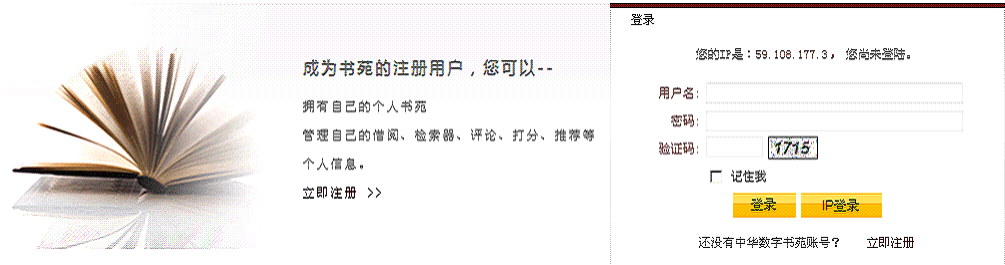 5．如果在线浏览电子图书，无需安装阅读器，直接在线翻阅选中的图书即可。6．如果需要下载或借阅电子书，以便离线阅读，需要安装指定的阅读器Apabi Reader。请在平台右上角找到“下载Apabi Reader”按钮，如下图所示位置；双击按钮进行阅读器的安装；安装成功后，打开Apabi reader阅读器应用软件，按F1可调出阅读器的使用说明了解使用方法。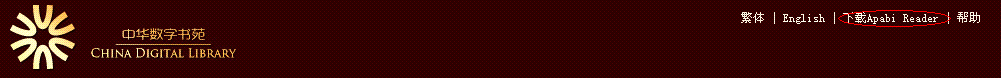 注意：安装Apabi Reader阅读器时，需要关闭所有Mcirosoft IE浏览器。7．书借阅期限和续借办法书苑试用站点上图书下载后的阅读期限是7天，图书到期后可以续借。在书苑平台上点击 “借阅”按钮，图书自动下载加入到Apabi Reader阅读器整理夹的“借阅的书”中。阅读器软件会从图书到期的前一天开始提示用户，在提示窗口中点击图书名称即可完成续借。或是在借阅的图书书架中选中图书，点击右键，在右键菜单中选择“借阅信息”，弹出的信息窗口显示信息包括：图书馆名、借出时间、到期时间和当前时间等。单击鼠标右键从菜单中选择 “续借此书”，可以再续借7天。可以在Apabi Reader阅读器中调出“帮助”，了解其他关于图书阅读的说明，比如帮助文件第41页中其他关于主动归还和清空借阅图书的方法等。三、超星移动图书馆系统（一）使用方法1. 下载移动图书馆客户端（1）扫描下方二维码，选择下载安装“超星移动图书馆”客户端。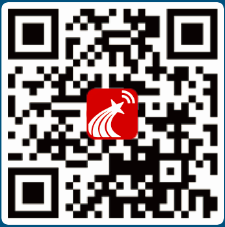 或在应用商城搜索“超星移动图书馆”，下载移动图书馆客户端。本校已经下载并登录过超星学习通进行上课的师生，不用再下载移动图书馆APP，在超星学习通上右上角输入邀请码xczyjsxytsg（许昌职业技术学院图书馆首字母）即可进到本校移动图书馆的学习通页面同样使用移动图书馆的各种功能模块。2. 注册与登录（1）打开超星移动图书馆手机客户端应用程序。（2）点击最下方“其他登录方式”在机构账号登录页面输入许昌职业技术学院图书馆单位UC码126078选择“许昌职业技术学院图书馆”或者不选择直接就输入UC码126078。（4）输入本人的借阅证号（本校借阅证号为教师教工号或学生学号），如198145018（教师教工号例子）或2020100186（学生学号例子）；及借阅证密码如198145018或2020100186（借阅证密码如果本人没有修改过则跟借阅证账号一致，如果本人修改过，则是修改后的密码；若忘记请到图书馆技术部询问）。注：借阅证号为读者所分配借阅证的借阅证号或条码号，密码为读者的借阅证密码（本校借阅证号规则为同教师教工号，或同学生学号；如果没有修改过借阅证密码的话，那么手机密码就是您的借阅证账号，如果本人修改过，则是修改后的密码；若忘记请到图书馆技术部询问）（二）功能介绍1. 基于元数据的一站式检索 。对我校采购的中外文图书、期刊、报纸等各类学术文献资源进行了全面整合，在移动终端上学术资源模块实现了资源的一站式搜索、导航和全文获取服务。 2.适合手机的信息资源 。专门提供3万多本纯文本e-pub电子图书，7800多万篇报纸全文供手机用户阅读使用（手机终端书架模块点“+”在在线书城页面搜索添加纯文本电子图书）。 3.云服务共享 。接入功能强大的云共享服务体系，平台提供24小时云图书馆文献传递服务，并可以通过邮箱接收电子全文。4.个性化服务体验 。通过设置个人空间与图书馆公共查询系统对接，实现了馆藏查询、个人借阅信息查询的自助式移动服务。5.实时多媒体资源的订阅 。提供实时更新的600多个网络订阅源、2.5万集精选短小视频和160余种报纸等。 四、FiF外语学习资源库（一）访问网址：https://lib.fifedu.com（仅限校内IP段内访问）或进入本校图书馆网站，点击 “电子资源” →“FiF外语学习资源库”即可直接使用。（二）手机端使用扫描下方二维码，实现应用版本的本地下载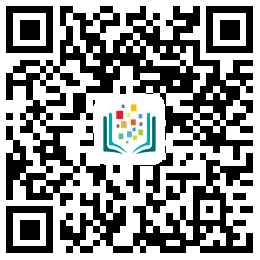 通过PC端首页面顶部二维码扫描实现应用版本下载（IOS版本也可直接通过APPstore下载）；（三）简介外语学习资源库是由外研讯飞倾力打造的新一代富媒体、多语种外语学习产品。该产品基于科大讯飞全球领先的语音技术，整合国内外海量优质外语学习资源，包含口语训练营、阅享电子书、在线课程库、试听练兵场、玩转多语种、专题·赛事、考试·留学、考试竞技场、学习资讯等模块，为广大外语学习者提供一站式在线学习体验，是图书馆与高校外语院系首选的外语学习数字产品。   五、弘毅网-就业创业图书馆    （一） 访问网址：http://lib.91hongyi.com/（仅限校内IP段内访问）或进入本校图书馆网站，点击 “电子资源” →“弘毅网-就业创业图书馆”即可直接使用。（二）简介弘毅网就业创业图书馆数据库，是整合清华等名校名企资源，面向全校教师、学生和相关工作人员提供就业创业与职业能力提升的全程化自修及教学科研资源总库。其包含了“名师视频库、求职就业库、公务员考录库、职场智慧库、创意创新库、创客创业库、微企运营库、职业测评、职业规划、资讯与政策库”等十大系统资源库， 136个科目，汇集了数百名师优质资源、数千课时精讲视频、百万级文献资源，为广大就业创业老师们构建起突出“专业、系统、权威、实用”为特色的自学自修、备课教研、职业能力培训及拓展职场视野的知识资源体系。本平台首创“智能引导式学习”，即通过“我的需求”，可体验到智能推送当前疑难困惑点的解答资源；通过“我的阶段”，可体验到智能推送当下阶段的个性化学习方案；通过“资源导航”，可体验到科学细分的实用知识资源库冲浪式学习，全面拓展职场视野；这样“点---线---面”智能深化学习，逐步提升疑难点破解、个性学习兴趣、探索职业知识面兴趣，从而实现因材施教和学以致用；青年学生通过“体验式智能学习”增强自我就业创业核心素质及职场竞争能力，成为职场人生掌舵者而努力。本平台升级了智推资源、阶段个性化学习、视频模块化精讲、讲义资讯查阅、文献资源下载、多媒体转载分享、重点知识收藏、热点智推等，功能也十分方便灵活，充分激发了学生自助式学习的积极性，能有效辅助且延伸课堂教学。目前已经成为百所高校职业规划与就业创业教育培训及丰富学生知识面、扩展职场视野的第二课堂。六、万方数据知识服务平台（一）访问网址：http://www.wanfangdata.com.cn/（仅限校内IP段内访问）或进入本校图书馆网站，点击 “馆藏电子资源” →“万方数据”即可直接使用。（二）简介万方数据知识服务平台整合数亿条全球优质学术资源，集成期刊、学位、会议、科技报告、专利、视频等十余种资源类型，覆盖各研究层次，感知用户学术背景，智慧你的搜索。万方智搜致力于帮助用户精准发现、获取与沉淀学术精华。万方数据知识服务平台集高品质知识资源、先进检索技术、多元化增值服务、人性化设计等特色于一身，是国内一流的品质知识资源出版、增值服务平台。    七、中文期刊服务平台（一）访问网址：http://qikan.cqvip.com/（仅限校内IP段内访问）或进入本校图书馆网站，点击 “馆藏电子资源” →“维普期刊服务平台”即可直接使用。（二）简介中文期刊服务平台 是由原中国科学技术情报研究所重庆分所，现维普资讯有限公司推出的中文学术期刊大数据服务平台。依托《中文科技期刊数据库》数据支撑，自1989年推出，现已成为中文学术期刊最重要的传播与服务平台之一，成为国内教育、科研重要的学术资源基础设施。相关概述如下：【收录规模】 截至目前，平台已收录中文期刊15000余种，文献总量7100余万篇，年更新近400万（含历史回溯），覆盖全学科领域，为教育及科研用户提供了强大的文献检索与资源保障服务。【核心收录】 平台北大核心期刊2017版、CSSCI期刊（2019-2020）收录率100%，CSCD期刊（2019-2020）收录率98%，为查收查引和科技查新工作提供了有力的支撑。【独有资源】 平台独有收录期刊约3900余种，内刊达1000余种。【原文保障】 平台提供在线阅读、下载PDF、HTML阅读、文献传递、OA链接等多种全文方式，有效保障用户全文获取。【学科分类】 中文期刊服务平台 以《中国图书馆分类法》（第五版）为标准进行数据标引，建立了35个一级学科，457个二级学科的分类体系，能够满足全学科，各领域用户的中文期刊服务需要。【更新周期】 中心网站实现日更新。【独有功能】 布尔逻辑灵活组配  同义词扩展  职称评审下载  期刊评价报告  馆外授权访问支持大小写及符号的布尔逻辑运算，支持同义词自定义扩展；职称评审材料，一键打包下载，附网站收录证明；全新数据清洗，更新及规范期刊评价指标，期刊投稿、期刊指标更加科学；机构用户成员下载“中文期刊助手APP”，关联本机构权限，即可突破馆舍IP限制，随时随地获取全文。APP下载地址：http://qikan.cqvip.com/Qikan/WebControl/AppIntroduce?from=Qikan_Evaluation_Index建议反馈： qikan@cqvip.com八、经纶一站式检索系统（一）访问地址：http://k.vipslib.com （仅限校内IP段内访问）或进入本校图书馆网站，点击 “馆藏电子资源” →“经纶一站式检索系统”即可直接使用。机构漫游账号（校外）：xcitc2021机构账号密码（校外）：xcitc123$（二）简介　经纶是维普智图以“数据智能的资源服务”为基础，打造的新一代知识资源系统。充分体现“知识发现与原文保障”的根本价值，全面收割整理全球中外学术文献，覆盖多种文献类型。通过数据挖掘，知识关联为用户带来独一无二的发现体验。知识发现：海量的元数据整合，一站式的检索发现。来源涵盖图书、期刊、报纸、学位论文、专利、标准、法规、多媒体视频、科技报告等数十种文献类型，超过300个中外数据库、数百个资源自建库、5000余万主流开放OA学术文献、体验10亿级文献数据的资源检索发现。年更新文献量超过5000万条。高级检索：根据元数据字段进行组合检索，包括标题、关键词、作者、isbn、issn、出版物名称、出版社、分类号、摘要、基金等丰富的检索字段。并且可以选择精确匹配、模糊匹配、前置匹配。可以标识核心期刊、筛选SCI/EI核心期刊收录文献。全文获取：图书馆馆藏文献直接定位到来源数据库，读者可直接下载。其他资源通过全国智慧图书馆联盟服务平台提供文献保障服务，24小时内响应申请。个人漫游账号：读者可在学校Ip范围内用手机号注册个人漫游账号。离开学校范围可用个人账号登录系统，无缝使用海量知识资源。    九、中国思想与文化名家数据库（一）访问网址：http://www.cnthinkers.com或进入本校图书馆网站，点击 “馆藏电子资源” →“中国思想与文化名家数据库”即可直接使用。1.移动端使用方式    （1）在页面右上角点击“APP”，用手机扫一扫二维码，安卓手机使用浏览器打开，苹果直接下载安装“中国思想家”APP。    （2）在校园网IP范围内打开APP，即可正常使用；或者关注“人大数字”微信公众号，申请个人试用账号。（二）简介中国思想与文化名家数据库是一个汇聚中国历代经典思想与文化名家生平、观点、著述和年谱的专业知识服务平台。数据库核心资源包括第十二届全国人民代表大会教育科学文化卫生委员会主任委员柳斌杰和中国历史学家戴逸教授领衔编纂的《中国近代思想家文库》、众多知名学者编校整理的《康有为全集》《梁启超全集》《阳明学研究丛书》等经典著作，内容丰富翔实。数据库设置著作全文库、研究文献库、名家百科库等，支持多样化的检索方式和便捷的阅读模式，面向广大的思想史研究学者、高等学校、学术研究机构用户，提供全面、丰富、专业的研究资料和知识服务。权威专家精心编选：戴逸、王俊义、耿云志百余位海内外著名学者精心挑选数百位中国思想家与文化名家，具有极强的学术价值与思想理论研究价值；丰富资源集中呈现：收录万余篇思想家著作，相关研究文献十四万余篇，并囊括晚清、民国时期的珍贵资料；全面展现名家风采：汇集中国思想家生平年谱、人物百科、著作信息、研究文献等内容，便于用户对思想家形成全方位的认知；人物评价客观公允：基于学者们的深入研究重新评价历史人物，突破传统的框架，力求平实、公允、客观；深度挖掘知识关联：建立人物、时间、地点、著作等诸多要素的关联，一个关键词可串联所有与之相关的研究资料，从而呈现出中国思想文化史的整体面貌。甄选古籍资源： 数据库与国内权威机构合作，甄选收录古籍资源800余部，包括宋、元、明、清等的刻本、钞本等，涵盖经、史、子、集各部，力求完整地展现中国思想文化史源流。版本权威，数据准确，内容丰富，为用户提供更为便利、可靠的研究资料。